TRƯỜNG ĐẠI HỌC NHA TRANG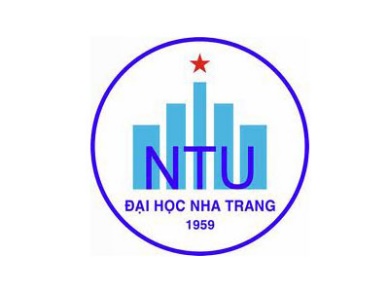 Khoa: Ngoại NgữBộ môn: Thực hành TiếngĐỀ CƯƠNG CHI TIẾT HỌC PHẦN1. Thông tin về học phần:Tên học phần:	Tiếng Việt: 		TIẾNG ANH B1.1Tiếng Anh: 		GENERAL ENGLISH B1.1Mã học phần: 		FLS 314Số tín chỉ: 			4 (4 – 0)Đào tạo trình độ: 		Đại họcHọc phần tiên quyết: 	Tiếng Anh A2.22. Thông tin về GV:Toàn thể giáo viên tiếng Anh khoa Ngoại ngữ3. Mô tả học phần:Học phần cung cấp cho sinh viên các phương pháp học tiếng Anh theo chủ đề Lối sống, Cuộc thi đấu, Phương tiện vận chuyển, Sự thử thách, Môi trường và Giai đoạn cuộc đời. Ngoài ra, người học có cơ hội vận dụng được các kiến thức về từ vựng và ngữ pháp để rèn luyện bốn kỹ năng nghe nói. Sau khi kết thúc học phần, người học có thể nghe nói đọc viết đạt cấp độ A2+ theo khung tham chiếu Châu Âu (CEFR).4. Mục tiêu:Học phần giúp người học có đủ kiến thức về từ vựng, ngữ pháp của các chủ đề trên và kỹ năng cần thiết để học tập, thi cử và giao tiếp ở nhiều tình huống quen thuộc trong cuộc sống. Ngoài ra, học phần giúp người học phát triển bốn kỹ năng nghe nói đọc viết về những chủ đề quen thuộc và vận dụng các kiến thức, kỹ năng trên để giao tiếp đạt cấp độ A2+ theo khung tham chiếu Châu Âu (CEFR). Từ đó, người học có ý thức tự học, tự nghiên cứu các chủ đề có liên quan và có trách nhiệm chọn lọc nội dung, phương pháp, hình thức tự học sao cho phù hợp để việc học đạt hiệu quả tốt nhất.5. Chuẩn đầu ra (CLOs): Sau khi học xong học phần, người học có thể:Hiểu được ý nghĩa, cách sử dụng các từ vựng theo đúng chủ đề, ngữ cảnh như như Lối sống, Cuộc thi đấu, Phương tiện vận chuyển, Sự thử thách, Môi trường và Giai đoạn cuộc đời.Phân biệt được các điểm ngữ pháp chính như Hiện tại đơn, Hiện tại tiếp diễn, Danh động từ, So sánh của tính từ, Quá khứ đơn, Quá khứ tiếp diễn, Từ định lượng, Mạo từ, Động từ nguyên mẫu, Tương lai đơn.Vận dụng các vốn từ vựng, ngữ pháp, kiến thức phát âm để phát triển các kỹ năng nghe, nói, đọc, viết phục vụ mục đích học tập và thi.Vận dụng các điểm ngữ pháp, từ vựng; kiến thức phát âm, các kỹ năng nghe, nói, đọc, viết để làm bài tập Online MyELT.Vận dụng các vốn từ vựng, ngữ pháp, kiến thức phát âm, các kỹ năng nghe nói đọc viết để có thể tự học hoặc giao tiếp trong các tình huống hoặc các chủ đề quen thuộc đạt cấp độ A2 +.Thực hiện thành thạo kỹ năng làm việc nhóm, cặp và tham gia tích cực vào giờ giảng.6. Đánh giá kết quả học tập:7. Tài liệu dạy học:8. Kế hoạch dạy học:9. Yêu cầu đối với người học:SV có đầy đủ tài liệu và công cụ học tập cần thiết. SV chuẩn bị đầy đủ thiết bị và phần mềm cần thiết theo hướng dẫn của Trường để học Elearning.SV tham dự đầy đủ các buổi học, tích cực thảo luận, trình bày ý kiến trong quá trình lên lớp, hợp tác với cặp, nhóm để hoàn thành các yêu cầu được giao.Chủ động tìm hiểu, làm quen với hệ thống NTU E-learning, ứng dụng Zoom và các ứng dụng khác do GV giới thiệu.Tham gia học tập, thảo luận, làm bài tập, bài kiểm tra trên NTU E-learning và MyELT.Ngày cập nhật: 06/02/2023           GIẢNG VIÊN	 CHỦ NHIỆM HỌC PHẦN                  (đã ký)		 (đã ký)
     Giáo viên K. Ngoại ngữ	Ngô Quỳnh Hoa	                                                    TRƯỞNG BỘ MÔN        (đã ký)                                                         Ngô Quỳnh HoaTT.Hoạt động đánh giáHình thức/công cụ đánh giáNhằm đạt CLOsTrọng số (%)1Đánh giá quá trình- Điểm chuyên cần - Điểm BT online MyELTa,b,c,d,e,f20%2Thi giữa kì- Thi Nghe – Nói (tuần 15 theo TKB của từng lớp)- Hình thức: tự luận, vấn đáp- Nội dung: toàn bộ chương trình họca,b,c,d,e40%3Thi cuối kì- Thi Đọc – Viết (tuần 16 theo lịch chung của Nhà trường)- Hình thức: trắc nghiệm và tự luận- Nội dung: toàn bộ chương trình học a,b,c,d,e40%TT.Tên tác giảTên tài liệuNăm xuất bảnNhà xuất bảnĐịa chỉ khai thác tài liệuMục đích sử dụngMục đích sử dụngTT.Tên tác giảTên tài liệuNăm xuất bảnNhà xuất bảnĐịa chỉ khai thác tài liệuTài liệu chínhTham khảo1- John Hughes- Helen Stephenson- Paul DummettLife Pre-Intermediate Student’s Book(A2 – B1/ Bài 1 đến bài 6)2019National Geographic LearningĐH Nha Trangx2. - John Hughes- Helen Stephenson- Paul DummettLife Pre-Intermediate Student’s Workbook(A2 – B1/ Bài 1 đến bài 6)2019National Geographic LearningĐH Nha Trangx3Preliminary English Test (PET) 2004Cambridge University PressĐH Nha TrangxTuầnNội dungNhằm đạt CLOsPP dạy họcNhiệm vụ của người học1(06/02 – 12/02)Giới thiệu nội dung HP B1.1Bài 1: Lifestyle - Phần A, B, Ca,b,c,d,e,f- Thuyết giảng- Làm việc cá nhân / theo nhóm- Role-play- Xem video- Thảo luận- Xem đề cương chi tiết HP.- Đọc bài 1 phần A, B, C.- Học từ vựng: Thói quen hằng ngày.- Làm bài tập ngữ pháp: Hiện tại đơn – Hiện tại tiếp diễn.- Đăng nhập vào lớp học online trên MyELT.- Hỏi đáp, thảo luận, trả lời trên diễn đàn chung (EL).2(13/02 – 19/02)Bài 1: Lifestyle (cont.)- Phần D, E, F- Reviewa,b,c,d,e,f- Thuyết giảng- Làm việc cá nhân / theo nhóm- Role-play- Xem video- Thảo luận- Đọc bài 1 phần D, E, F.- Học từ vựng: Các vấn đề y khoa.- Ôn tập ngữ pháp.- Thực hành các kĩ năng nghe nói đọc viết trên MyELT.- Hỏi đáp, thảo luận, trả lời trên diễn đàn chung (EL).3(20/02 - 26/02)Bài 2: Competitions - Phần A, B, Ca,b,c,d,e,f- Thuyết giảng- Làm việc cá nhân / theo nhóm- Role-play- Xem video- Thảo luận - Đọc bài 2 phần A, B, C.- Học từ vựng: Thể thao, các hậu tố- Làm bài tập ngữ pháp: Danh động từ - Thực hành các kĩ năng nghe nói đọc viết trên MyELT.- Hỏi đáp, thảo luận, trả lời trên diễn đàn chung (EL).4(27/02 – 05/03)Bài 2: Competitions (cont.)- Phần D, E, F, - Reviewa,b,c,d,e,f- Thuyết giảng- Làm việc cá nhân / theo nhóm- Role-play- Xem video- Thảo luận - Đọc bài 2 phần D, E, F.- Học từ vựng: Nói về sở thích.- Ôn tập ngữ pháp.- Thực hành các kĩ năng nghe nói đọc viết trên MyELT.- Hỏi đáp, thảo luận, trả lời trên diễn đàn chung (EL).5(06/03 – 12/03)Bài 3: Transport - Phần A, B, Ca,b,c,d,e,f- Thuyết giảng- Làm việc cá nhân / theo nhóm- Role-play- Xem video- Thảo luận- Đọc bài 3 phần A, B, C.- Học từ vựng: Sự chuyên chở.- Làm bài tập ngữ pháp: So sánh của tính từ.- Thực hành các kĩ năng nghe nói đọc viết trên MyELT.- Hỏi đáp, thảo luận, trả lời trên diễn đàn chung (EL).6(13/03 – 19/03)Bài 3: Transport (cont.) - Phần D, E, F, - Reviewa,b,c,d,e,f- Thuyết giảng- Làm việc cá nhân / theo nhóm- Role-play- Xem video- Thảo luận- Đọc bài 3 phần D, E, F.- Học từ vựng: Nói về chuyến đi.- Ôn tập ngữ pháp.- Thực hành các kĩ năng nghe nói đọc viết trên MyELT.- Hỏi đáp, thảo luận, trả lời trên diễn đàn chung (EL).7(20/03 – 26/03)Bài 4: Challenges- Phần A, B, Ca,b,c,d,e,f- Thuyết giảng- Làm việc cá nhân / theo nhóm- Role-play- Xem video- Thảo luận- Đọc bài 4 phần A, B, C.- Làm bài tập ngữ pháp: Quá khứ đơn – Quá khứ tiếp diễn.- Học từ vựng: Phẩm chất cá nhân.- Thực hành các kĩ năng nghe nói đọc viết trên MyELT.- Hỏi đáp, thảo luận, trả lời trên diễn đàn chung (EL).8(27/03 – 02/04)Bài 4: Challenges (cont.)- Phần D, E, F, - Reviewa,b,c,d,e,f- Thuyết giảng- Làm việc cá nhân / theo nhóm- Role-play- Xem video- Thảo luận- Đọc bài 4 phần D, E, F.- Học từ vựng: Kể vể 1 câu chuyện.- Ôn tập ngữ pháp.- Thực hành các kĩ năng nghe nói đọc viết trên MyELT.- Hỏi đáp, thảo luận, trả lời trên diễn đàn chung (EL).9(03/04 – 09/04)Bài 5: The Environment- Phần A, B, Ca,b,c,d,e,f- Thuyết giảng- Làm việc cá nhân / theo nhóm- Role-play- Xem video- Thảo luận- Đọc bài 5 phần A, B, C.- Học từ vựng: Tái chế.- Làm bài tập ngữ pháp: Mạo từ - Từ định lượng.- Thực hành các kĩ năng nghe nói đọc viết trên MyELT.- Hỏi đáp, thảo luận, trả lời trên diễn đàn chung (EL).10(10/04 – 16/04)Bài 5: The Environment (cont.)- Phần D, E, F - Reviewa,b,c,d,e,f- Thuyết giảng- Làm việc cá nhân / theo nhóm- Role-play- Xem video- Thảo luận- Đọc bài 5 phần D, E, F.- Học từ vựng: Mua sắm trực tuyến.- Thực hành các kĩ năng nghe nói đọc viết trên MyELT. - Ôn tập ngữ pháp.- Hỏi đáp, thảo luận, trả lời trên diễn đàn chung (EL).11(17/04 – 23/04)Bài 6: Stages in Life- Phần A, B, Ca,b,c,d,e,f- Thuyết giảng- Làm việc cá nhân / theo nhóm- Role-play- Xem video- Thảo luận- Đọc bài 6 phần A, B, C.- Học từ vựng: Mô tả tuổi tác.- Làm bài tập ngữ pháp: Động từ nguyên mẫu.- Thực hành các kĩ năng nghe nói đọc viết trên MyELT. - Hỏi đáp, thảo luận, trả lời trên diễn đàn chung (EL).12(24/04 – 30/04)Bài 6: Stages in Life (cont.)- Phần D, E, F- Reviewa,b,c,d,e,f- Thuyết giảng- Làm việc cá nhân / theo nhóm- Role-play- Xem video- Thảo luận- Đọc bài 6 phần D, E, F.- Học từ vựng: Lời mời tham gia buổi tiệc.- Ôn tập ngữ pháp.- Thực hành các kĩ năng nghe nói đọc viết trên MyELT.- Hỏi đáp, thảo luận, trả lời trên diễn đàn chung (EL).13(01/05 – 07/05)- Ôn tập các dạng bài thi Nghe, Nói, Đọc, Viếta,b,c,d,e,f- Làm việc cá nhân / theo nhóm- Thảo luận - Thuyết giảng- Role-play- Luyện nói theo cặp.- Thực hành các dạng bài thi Nghe – Đọc – Viết- Thực hành các kĩ năng nghe nói đọc viết trên MyELT.- Hỏi đáp, thảo luận, trả lời trên diễn đàn chung (EL).14(08/05– 14/05)- Ôn tập các dạng bài thi Nghe, Nói, Đọc, Viết- Tổng kết học phầna,b,c,d,e,f- Làm việc cá nhân / theo nhóm- Thảo luận - Thuyết giảng- Role-play- Luyện nói theo cặp.- Thực hành các dạng bài thi Nghe – Đọc – Viết- Thực hành các kĩ năng nghe nói đọc viết trên MyELT.- Hỏi đáp, thảo luận, trả lời trên diễn đàn chung (EL).15(15/05 – 21/05)- Thi Nghe - Nói (theo TKB các lớp)a,b,c,d,eTổ chức thi Nghe - NóiLàm bài thi16(22/05 – 28/05)- Thi Đọc – Viết (theo lịch chung của trường)a,b,c,d,eTổ chức thi Đọc – ViếtLàm bài thi